Publicado en  el 22/11/2016 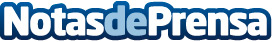 'Dune', el emblemático clásico de ciencia ficción, regresará gracias a Legendary PicturesLegendary Pictures ha estado detrás de éxitos como la trilogía de Batman de Nolan, Interstellar, Pacific Rim, y muchas más, y son ellos quienes poseen los derechos de una obra considerada de cultoDatos de contacto:Nota de prensa publicada en: https://www.notasdeprensa.es/dune-el-emblematico-clasico-de-ciencia-ficcion_1 Categorias: Televisión y Radio E-Commerce http://www.notasdeprensa.es